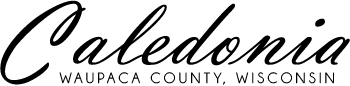 2021 LICENSE APPLICATION FOROPERATOR’S (BARTENDER’S)LICENSE			Mail to: Town Clerk, PO Box 190, Readfield, WI 54969Section 1 – Applicant Information____________________________________________________	_________________________Applicant Name (Last, First, MI)					Maiden _________________________________________________________________________________Street Address							City		State 		Zip____________________________________________________	_________________________Driver’s License Number/State Identification Number			State License Issued InPlease include a photocopy of your drivers license with this application._________________________		_______________	Date of Birth (MM/DD/YYYY)	Sex____________________________________		____________________________________Home Phone Number					Cell Phone Number____________________________________________________Name of Establishment you will be Selling Alcohol _________________________________________________________________________________Street Address of Establishment you will be Selling Alcohol	City		State 		ZipSection 2 – New Applicant - Conviction RecordYou are required to list each and every violation and/or offense for which you have been convicted in or out of state. Failure to provide complete answers may result in a denial of your application.Have you EVER had an Operator’s (Bartender’s) License?	YES	NOIf Yes; where? __________________________________________________________________Have you EVER been convicted of a felony? 	YES	NOIf Yes; when, where and what type of violation? (Please be specific) _______________________________________________________________________________________________________Have you EVER been convicted of a misdemeanor or ordinance violation? 	YES	NOIf Yes; when, where and what type of violation? (Example: speeding, OWI) (Please be specific) ______________________________________________________________________________Section 3 – Renewal Applicant – Conviction RecordList any pending charges, citations, tickets and all convictions since last license application in or out of state. Failure to provide complete answers may result in a denial of you application. Have you EVER had an Operator’s (Bartender’s) License?	YES	NOIf Yes; where? __________________________________________________________________Have you been convicted of a felony since last license application? 	YES	NOIf Yes; when, where and what type of violation? (Please be specific) _______________________________________________________________________________________________________Have you been convicted of a misdemeanor or ordinance violation since last application?  YES    NOIf Yes; when, where and what type of violation? (Example: speeding, OWI) (Please be specific) ______________________________________________________________________________Section 4 – Penalty NoticeUnder penalty of law, I swear that the information provided in this application is true and accurate to the best of my knowledge and belief. ____________________________________________________	_________________________Applicant Signature							Date